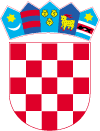 KLASA :551-06/03-01/01URBROJ: 2186/016-01-03Lepoglava, 30.10.2003.Odbor za Statut i PoslovnikLepoglava,  04. srpnja  2013. godineNa temelju članka 26. Poslovnika Gradskog vijeća Grada Lepoglave („Službeni vjesnik Varaždinske županije“ broj 20/13),S  A  Z  I  V  A  Msjednicu  ODBORA ZA STATUT I POSLOVNIK  Gradskog vijeća Grada Lepoglaveza dan 11.07. 2013. godine  / četvrtak /  u 19,00  satikoja će se održati u prostorijama Gradske vijećnice Grada Lepoglave, Antuna Mihanovića 12D N E V N I  R E D:1. Utvrđivanje Prijedloga Odluke o izmjenama Odluke o osnivanju Gradske knjižnice Lepoglava;2. Utvrđivanje Prijedloga Odluke o izmjenama Odluke o koeficijentima za obračun plaća službenika u          Jedinstvenom upravnom odjelu Grada Lepoglave;3. Utvrđivanje Prijedloga Odluke o izmjenama i dopunama Poslovnika Gradskog vijeća Grada     Lepoglave;4. Utvrđivanje Prijedloga Odluke o izmjenama Odluke o priključenju na komunalne vodne građevine;5. Ostala pitanja. 					                                                                                                  PREDSJEDNIK ODBORA		                                     Željko Šoštarić dr.vet.med., v.r.Dostavlja se:Željko Šoštarić, Trakošćanska 17, Lepoglava;Stjepan Cerovečki, Trakošćanska 6a, Lepoglava;Anka Žulić, Ivana Belostenca 9, Lepoglava;Marija Varović, Trg 1. hrv. Sveučilišta 5, Lepoglava;Zorislav Rodek, Kamenica 52a, Lepoglava;Gradonačelnik;Pismohrana, ovdje.